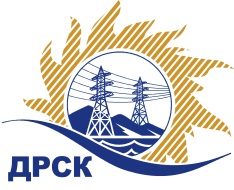 Акционерное Общество«Дальневосточная распределительная сетевая  компания»ПРОТОКОЛ № 582/УР-ВП по выбору победителя открытого электронного запроса предложений на право заключения договора на выполнение работ  «Капитальный ремонт зданий и сооружений ЭС ЕАО» для нужд филиала АО «ДРСК» «Электрические сети ЕАО» (закупка 2515 раздела 1.1. ГКПЗ 2017 г.)  ЕИС № 31705375110 (МСП)Форма голосования членов Закупочной комиссии: очно-заочная.ПРИСУТСТВОВАЛИ: 10 членов постоянно действующей Закупочной комиссии ОАО «ДРСК»  1-го уровня.ВОПРОСЫ, ВЫНОСИМЫЕ НА РАССМОТРЕНИЕ ЗАКУПОЧНОЙ КОМИССИИ: Об утверждении результатов процедуры переторжки.Об итоговой ранжировке заявок.О выборе победителя запроса предложений.РЕШИЛИ:По вопросу № 1Признать процедуру переторжки не состоявшейсяУтвердить окончательные цены заявок участниковПо вопросу № 2Утвердить итоговую ранжировку заявокПо вопросу № 3Планируемая стоимость закупки в соответствии с ГКПЗ: 3 119 446,79 руб., без учета НДС;   3 680 947,21 руб., с учетом НДС..Признать победителем запроса предложений на право заключения договора на выполнение «Капитальный ремонт зданий и сооружений ЭС ЕАО» для нужд филиала АО «ДРСК» «Электрические сети ЕАО» участника, занявшего первое место в итоговой ранжировке по степени предпочтительности для заказчика: ООО "Центр Безопасности" 
г. Биробиджан на условиях: стоимость предложения 3 086 942,15 руб. без НДС, НДС не предусмотрен. Условия оплаты: в течение 30 календарных дней с даты  подписания справки о стоимости выполненных работ КС-3 на основании счета, выставленного Подрядчиком. Срок выполнения работ: октябрь  - декабрь 2017 г. Гарантия на своевременное и качественное выполнение работ, а также на устранение дефектов, возникших по вине Подрядчика, составляет 24 месяца с момента приемки выполненных работ. Срок действия оферты до 31.12.2017.Секретарь Закупочной комиссии 1 уровня  		                                       М.Г.ЕлисееваЧувашова О.В.(416-2) 397-242г.  Благовещенск«05» сентября 2017№ п/пНаименование участникаОкончательная цена заявки, руб. без НДСОкончательная цена заявки, руб. с НДС1ООО «Сельэлектрострой» 
ИНН/КПП 7901542241/790101001 
ОГРН 11379010012263 119 244.003 680 707.922ООО «Стройсервис» 
ИНН/КПП 7901011554/272301001 
ОГРН 10279005103623 101 855.613 660 189.623ООО "Центр Безопасности" 
ИНН/КПП 7901538742/790101001 
ОГРН 11179010016793 086 942.153 086 942.15Место в предварительной ранжировкеНаименование участника и его адресОкончательная цена заявки  на участие в закупке, руб. без НДСОкончательная цена заявки  на участие в закупке, руб. с НДСИтоговая оценка предпочтительности заявок1 местоООО "Центр Безопасности" 
г. Биробиджан3 086 942.153 086 942.150,672 местоООО «Стройсервис» 
г. Хабаровск3 101 855.613 660 189.620,653 местоООО «Сельэлектрострой» 
г. Биробиджан3 119 244.003 680 707.920,62